АДМИНИСТРАЦИЯ ВЕСЬЕГОНСКОГО
МУНИЦИПАЛЬНОГО ОКРУГАТВЕРСКОЙ  ОБЛАСТИПОСТАНОВЛЕНИЕг. Весьегонск03.04.2023									                        № 103п о с т а н о в л я е т:Признать утратившими силу постановления администрации Весьегонского района от 17.01.2013№ 19 «Об образовании избирательных участков, участков референдума на территории Весьегонского района, от 17.01.2018 № 23 «О внесении изменений в постановление администрации Весьегонского района от 17.01.2013 № 19», от 06.04.2018 № 137 «Об уточнении перечня избирательных участков, участков референдума и их границ, установленные постановлением от 17.01.2013 № 19 «Об образовании избирательных участков, участков референдума на территории Весьегонского района», от 18.04.2018 № 151 «О присвоении нумерации избирательных участков, участков референдума и их границ, уточненные постановлением администрации района от 06.04.2018 № 137 «Об уточнении перечня избирательных участков, участков референдума и их границ», от 26.07.2019 № 256 «О внесении изменений в постановление администрации Весьегонского района от 18.04.2018 №151», постановления Администрации Весьегонского муниципального округа от 04.06.2020 № 235 «О внесении изменений в постановление администрации Весьегонского района от 18.04.2018 №151», от 27.07.2021 №317 «О внесении изменений в постановление администрации Весьегонского района от 18.04.2018 №151».2.Опубликовать настоящее постановление в газете «Весьегонская жизнь» и разместить на официальном сайте Администрации Весьегонского муниципального округа в информационно-телекоммуникационной сети «Интернет».3.Настоящее постановление вступает в силу после его официального опубликования.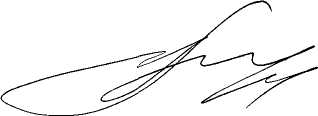 Глава Весьегонскогомуниципального округа                                                       А.В. ПашуковО признании утратившими силу постановлений администрации Весьегонского района от 17.01.2013 № 19, от 17.01.2018 № 23,от 06.04.2018 № 137,от 18.04.2018 № 151,от 26.07.2019 № 256, постановлений Администрации Весьегонского муниципального округа от04.06.2020 № 235,от 27.07.2021 №317.